- كلية الحكمة الجامعة -استمارة وصف المقرر الدراسي
للعام الدراسي 2022 / 2023الكلية: كلية الحكمة الجامعة – بغدادالقسم: طب الاسنان  مرحلة ثالثةاسم المقرر (المادة الدراسية): تيجان وجسور استاذ المادة: م. م. تقى جميل ابراهيموصف المقرر الدراسييوفر وصف المقرر خطة مكتوبة، وإيجازاً مقتضباً لأهم خصائص المادة الدراسية وطرائق التعليم والتعلم وطرائق التقييم وتوضيح مخرجات التعلم المتوقع من الطالب تحقيقها مبرهناً عما إذا كان قد حقق الاستفادة القصوى من فرص التعلم والتعليم المتاحة.اهداف المقرر (اهداف المادة الدراسية) الرئيسية:مقرر التيجان من المقررات الرئيسية والتي تتطلب دراسة مستفيضة لأنواع التيجان وكيفية تحضيرها واخذ الطبعات لها وطبخها وتنعيمها مختبريا البنية التحتية للمقرر الدراسي:الكتاب المقرر الاساسي:contemporary of crown and bridges المراجع (المصادر - وتشمل: المجلات العلمية , التقارير ,.... ) الموصى بها لتعزيز مستوى الطالب: fundamental الكتب والمراجع الموصى بها لتعزيز مستوى الطالب: المراجع الالكترونية, مواقع الانترنيت الموصى بها لتعزيز مستوى الطالب:كل المراجع الالكترونية الموصي بها لتعزيز مستوى الطالب مخرجات المقرر الدراسي و طرائق التعليم والتعلم و طرائق التقييم:-بنية المقرر الدراسي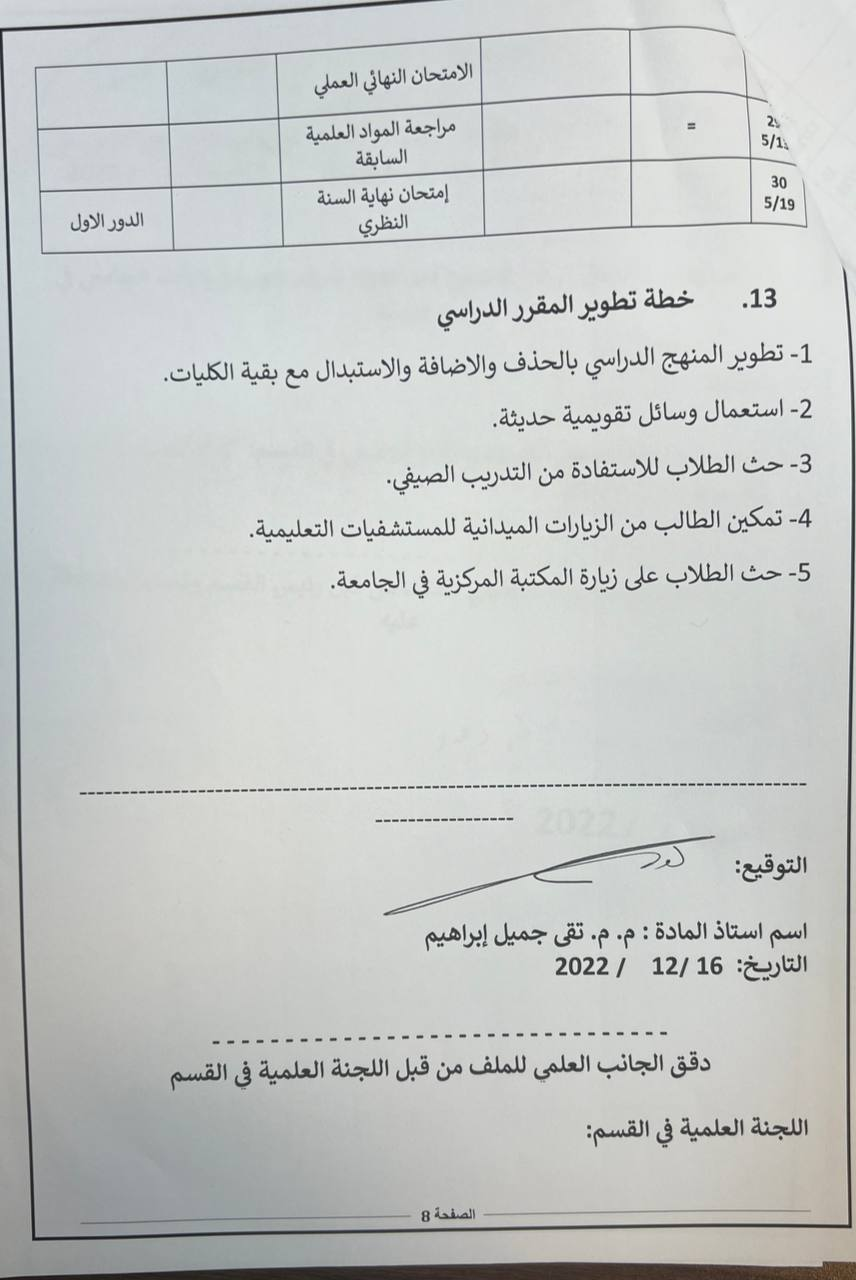 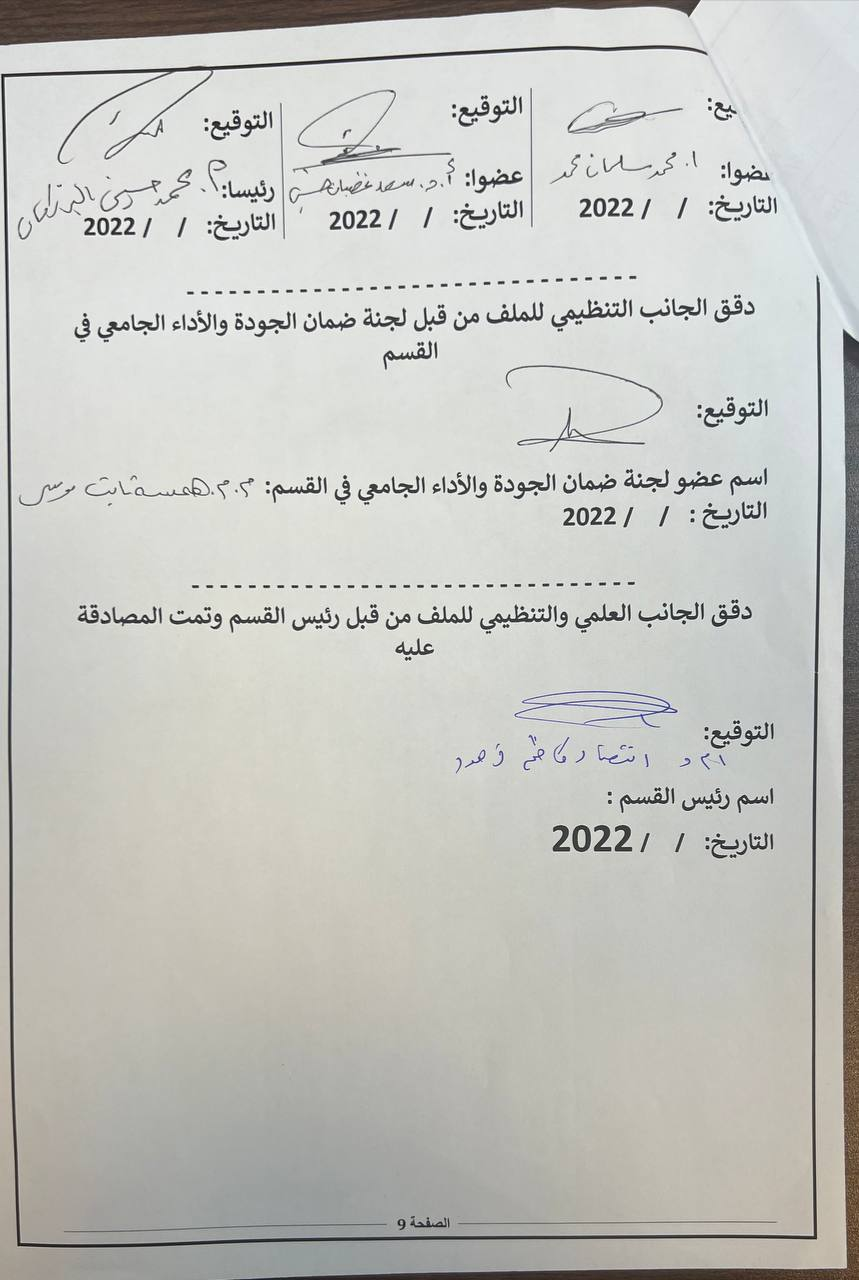 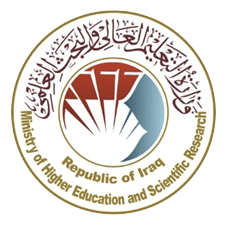 وزارة التعليم العالي والبـحث العلميجـــــهاز الإشـــــراف والتقـــويم العلــميدائرة ضمان الجودة والاعتماد الأكاديمي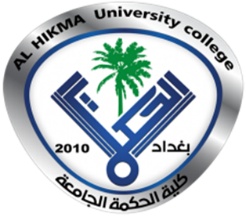 ختم القسم(مصادقة القسم)ختم عمادة الكلية(مصادقة العمادة)المؤسسة التعليميةكلية الحكمة الجامعة (HiUC)القسم العلمي   طب الاسنان معالجة اسنان اسم المقرر (اسم المادة)تيجان وجسور أشكال الحضور المتاحةحضورينظام المقرر (فصلي/ سنوي)سنوي عدد الساعات الدراسية (الكلي)30 ساعهتاريخ إعداد هذا الوصف        16  /   12   / 2022المعرفة الأهداف المعرفية التي سيكتسبها الطالب:أ1-التذكر والفهم أ2-التطبيق والتحليلأ3- التقويم والابتكار طرائق التعليم (التي تحقق الاهدف المعرفية): مطالبة الطلاب لزيارة المكتبة في الحصول علىالمعرفة العلمية وزيادة ادراك الطالب الذهنيةطرائق التعلم (التي تحقق الاهدف المعرفية): لزام الطالب بالامتحانات اليومية والشهريطرائق التقييم (التي تحقق الاهدف المعرفية): تقييم اسبوعي في المختبرات ب - المهارات الأهداف المهاراتية التي سيكتسبها الطالب:ب1 – دمج التكنولوجيا في التعليم العالي .ب2 - السهولة والدقة والفهم لما يكتسبه الطالب من المادة العلمية .ب3 – تعليم الطالب مهارة بناء لصرح التعليم السليم من خلال تبسيط المادة العلمية .طرائق التعليم (التي تحقق الاهدف المهاراتية):تمكين الطلاب من الحصول على المعرفة والفهمطرائق التعلم (التي تحقق الاهدف المهاراتية):تكليف الطالب ببعض الأنشطة والواجبات اليوميةوتخصيص نسبة من الدرجات للواجبات اليومية والاختبارات .طرائق التقييم (التي تحقق الاهدف المهاراتية):الامتحانات اليومية والشهرية والفصلية والنهائيةج- الوجدانية و القيمية الأهداف الوجدانية و القيمية :                ج1- الاهتمامات والقيم والميول وأوجه التقدير .ج2- يستقيل الطالب المعلومة من خلال الاصغاء والتركيز .ج3- يبادر الطالب من خلال مشاركته وتعاوننه في الأنشطة الصفيةطرائق التعليم (التي تحقق الاهدف الوجدانية و القيمية):ادارة المحاضرات على نحو عملي مرتبط بواقع المحاضرات اليومية لجذب الطالب نحو المادة .طرائق التعلم (التي تحقق الأهداف الوجدانية و القيمية):  تكليف الطالب ببعض الأنشطة  والواجبات اليومية .طرائق التقييم (التي تحقق الأهداف الوجدانية و القيمية): اجراء الامتحانات اليومية والفصليةوالنهائية .د - المهارات العامة والتأهيلية المنقولة     ( المهارات الأخرى المتعلقة بقابلية التوظيف والتطور الشخصي )د 1- تطوير المناهج الدراسية واعداد الأبحاث التي تهدف الى خدمة المجتمع .د2- تطوير العمل التطوعي بين الطلاب لأعداد بوسترات بأنواع التيجان .د3- استخدام الطرق المختلفة لغرض غرس المادة العلمية في ذهن الطالب من خلال العصف الذهنيبنية المقرر ( الفصل الدراسي الاول للنظام السنوي   و  الفصل الواحد للنظام الفصلي (الكورسات)) :-بنية المقرر ( الفصل الدراسي الاول للنظام السنوي   و  الفصل الواحد للنظام الفصلي (الكورسات)) :-بنية المقرر ( الفصل الدراسي الاول للنظام السنوي   و  الفصل الواحد للنظام الفصلي (الكورسات)) :-بنية المقرر ( الفصل الدراسي الاول للنظام السنوي   و  الفصل الواحد للنظام الفصلي (الكورسات)) :-بنية المقرر ( الفصل الدراسي الاول للنظام السنوي   و  الفصل الواحد للنظام الفصلي (الكورسات)) :-بنية المقرر ( الفصل الدراسي الاول للنظام السنوي   و  الفصل الواحد للنظام الفصلي (الكورسات)) :-الأسبوععدد الساعاتمخرجات التعلم المطلوبةتحقيق اهداف (معرفية او مهاراتية او وجدانية والقيمية او مهارات عامة)  اسم الوحدة / أو الموضوعطريقة التعليمطريقة التقييم117/ 9 3)1نظري+2عملي)معرفية +مهاراتيةDefinitions محاضرة +مختبرمشاركة صفية    2    24/ 9=معرفية +مهاراتيةDefinitions = مناقشةمشاركة صفيةإمتحان قصير3 2 /10=معرفية +مهاراتيةBiomechanical factors =مشاركة صفيةتقرير49/ 10=معرفية + مهاراتية==مناقشةإمتحان قصير516/10=معرفية + مهاراتية= =مشاركة صفيةمناقشة صفية تقرير623/10=معرفية +مهاراتيةFinish line =عملي + نظري730/10=معرفية + مهاراتيةFinish line =مناقشة صفيةتقرير86/11=معرفية + مهاراتيةMetal crown=مشاركة صفيةإمتحان قصير913/11=معرفية +مهاراتية==مناقشة تقارير1020/11=معرفية + مهاراتيةCeramic crown=مشاركة صفيةإمتحان قصير1127/11=معرفية + مهاراتية==مناقشة نظري12 4/12=معرفية +مهاراتيةPFM crown=أسئلة ومناقشة1311/12=معرفية + مهاراتيةPartial ¾ crown=مناقشة نظريإمتحان قصير1418/12=معرفية + مهاراتيةPost crown=مشاركة صفية1525/12يوم الميلاد المجيد2 -  بنية المقرر ( الفصل الدراسي الثاني  للنظام السنوي فقط ) :-2 -  بنية المقرر ( الفصل الدراسي الثاني  للنظام السنوي فقط ) :-2 -  بنية المقرر ( الفصل الدراسي الثاني  للنظام السنوي فقط ) :-2 -  بنية المقرر ( الفصل الدراسي الثاني  للنظام السنوي فقط ) :-2 -  بنية المقرر ( الفصل الدراسي الثاني  للنظام السنوي فقط ) :-2 -  بنية المقرر ( الفصل الدراسي الثاني  للنظام السنوي فقط ) :-الأسبوععددالساعاتمخرجات التعلم المطلوبةتحقيق اهداف (معرفية او مهاراتية او وجدانية والقيمية او مهارات عامة)  اسم الوحدة / أو الموضوعطريقة التعليمطريقة التقييم165/23)1نظري (2  عمليمعرفية + مهاراتيةimpressionمحاضرة +مختبرأسئلة ومناقشات1712/2=معرفية +مهاراتية==مشاركة صفيةإمتحان قصير1819/2=معرفية + مهاراتية==مناقشة نظريتقرير1926/2=معرفية + مهاراتيةProvisional restoration=إسئلة ومناقشات204/3=معرفية + مهاراتية==مناقشة تقارير2111/3=معرفية + مهاراتيةWorking die=إمتحان قصير2218/3=معرفية + مهاراتية==مناقشة نظري2325/3=معرفة +مهاراتيةWaxing casting  =مشاركة صفيةتقرير241/4=معرفة +مهاراتية==مناقشة نظري258/4=معرفة + مهاراتيةFinishing =مناقشة تقارير2615/4=معرفة +مهاراتيةcementation=مشاركة صفية أمتحان قصير2722/4=معرفة +مهاراتيةCad cam=مشاركة صفيةمناقشة تقارير